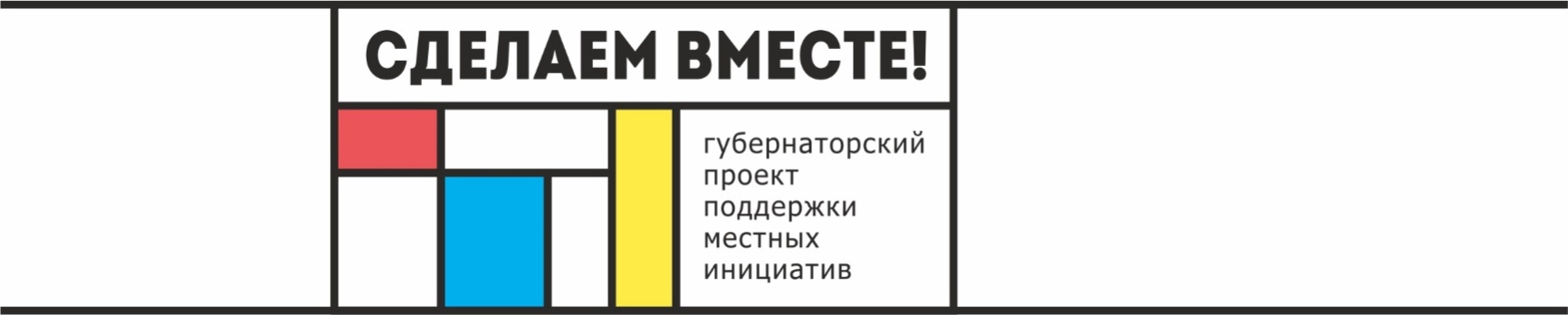 ПРИХОДИТЕ НА СОБРАНИЕУважаемые жителиНовоегорлыкского сельского поселения!Приглашаем вас принять участие в голосовании по выдвижению проекта «Благоустройство территории кладбища, расположенного по адресу: Ростовская область, Сальский район, с. Новый Егорлык, 2 км по направлению на северо-восток от границы населенного пункта  (Устройство ограждения).»Собрание состоится 29.06.2022 г в 14 час 00 мин по адресу: с. Новый Егорлык, ул. Советская, 17г(СДК «Новоегорлыкского сельского поселения»)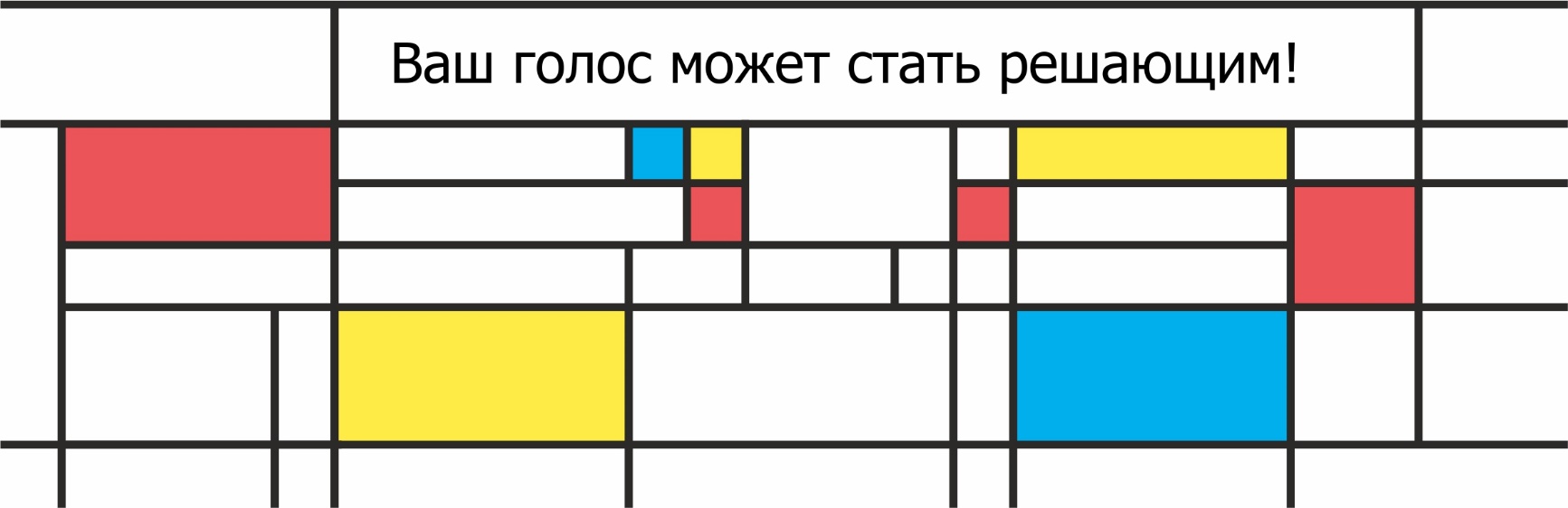 